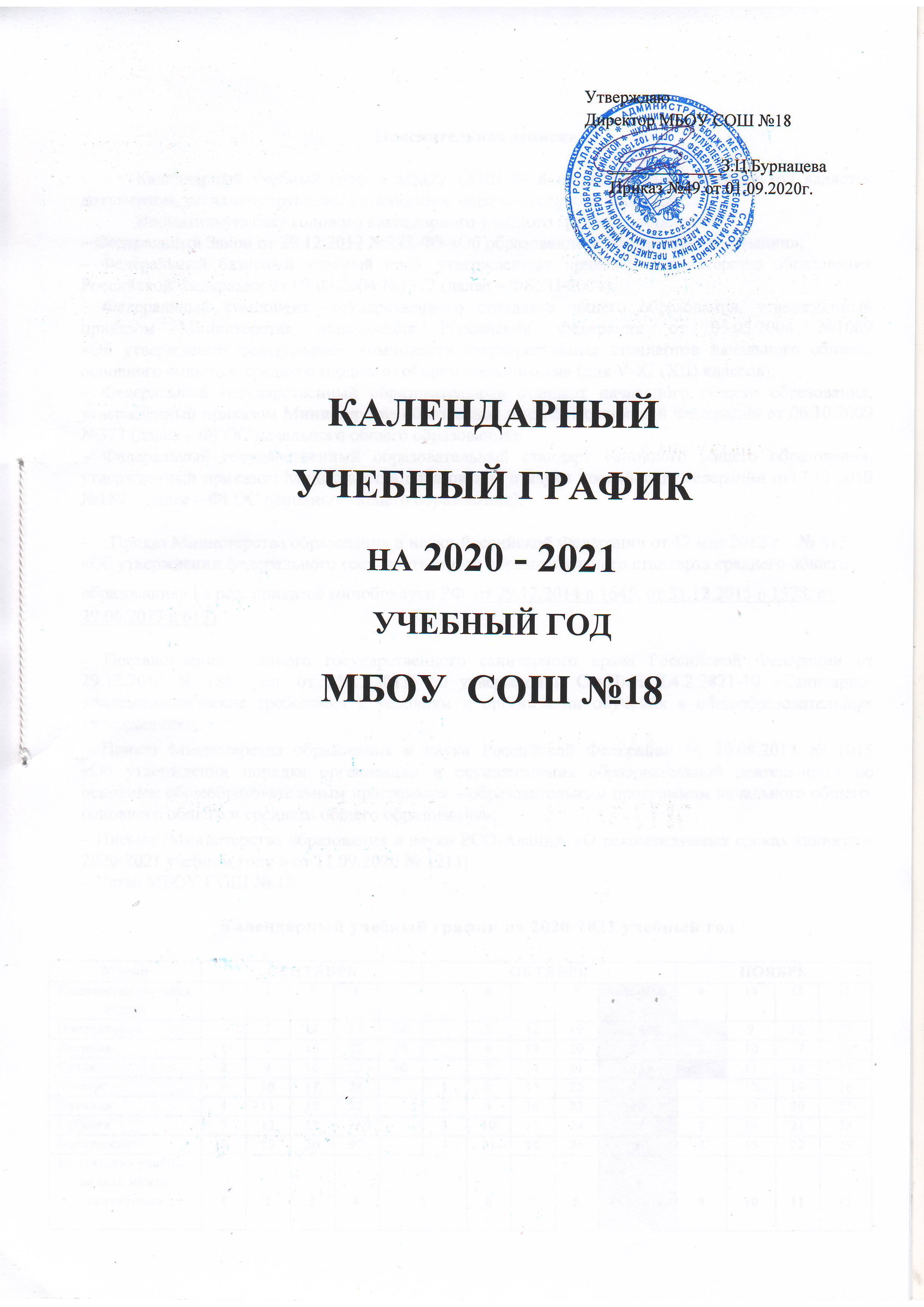 Пояснительная запискаКалендарный учебный график МБОУ СОШ №18 на 2020 - 2021 учебный год является документом, регламентирующим организацию образовательного процесса. Нормативную базу годового календарного учебного графика составляют: – Федеральный Закон от 29.12.2012 №273-ФЗ «Об образовании в Российской Федерации»;– Федеральный базисный учебный план, утвержденный приказом Министерства образования Российской Федерации от 09.03.2004 №1312 (далее – ФБУП-2004);– Федеральный компонент государственного стандарта общего образования, утвержденный приказом Министерства образования Российской Федерации от 05.03.2004 №1089                        «Об утверждении федерального компонента государственных стандартов начального общего, основного общего и среднего (полного) общего образования» (для V-XI (XII) классов);– Федеральный государственный образовательный стандарт начального общего образования, утвержденный приказом Министерства образования и науки Российской Федерации от 06.10.2009 №373 (далее – ФГОС начального общего образования);– Федеральный государственный образовательный стандарт основного общего образования, утвержденный приказом Министерства образования и науки Российской Федерации от17.12.2010 №1897 (далее – ФГОС основного общего образования);-     Приказ Министерства образования и науки Российской Федерации от 17 мая 2012 г.   № 413  «Об утверждении федерального государственного образовательного стандарта среднего общего образования» (в ред. приказов минобрнауки РФ  от 29.12.2014 n 1645, от 31.12.2015 n 1578, от 29.06.2017 n 613)– Постановление Главного государственного санитарного врача Российской Федерации от 29.12.2010 № 189 (ред. от 25.12.2013) об утверждении СанПиН 2.4.2.2821-10 «Санитарно-эпидемиологические требования к условиям и организации обучения в общеобразовательных учреждениях»; – Приказ Министерства образования и науки Российской Федерации от 30.08.2013 № 1015          «Об утверждении порядка организации и осуществления образовательной деятельности по основным общеобразовательным программам – образовательным программам начального общего, основного общего и среднего общего образования»;– Письмо  Министерства образования и науки РСО-Алания  «О рекомендуемых сроках каникул в 2020-2021 учебном году » от 11.09.2020 № 1211; – Устав МБОУ СОШ № 18.  Календарный учебный график на 2020-2021 учебный год* с 15  - 21 февраля – дополнительные каникулы для 1-х классовПродолжительность учебного года в 2020 - 2021 учебном году.Устанавливается следующая продолжительность учебного года:– в 1-х классах – 33 учебные недели;– во 2-8,10-х классах – 34 учебных недель (с учетом праздничных дней);- в 9,11-х классах – 34 учебные недели (с учетом праздничных дней).Периоды учебных занятий и каникул:2020 - 2021 учебный год начинается 04.09. 2020 года и заканчивается 30.05 2021 года.Устанавливаются следующие сроки школьных каникул:           – осенние каникулы – с 26.10.20г.  по 03.11.20 г.(9 календарных дней);                  – зимние каникулы      – с 28.12.20 г. по 09.01.21 г. (13 календарных дней);                  – весенние каникулы   – с 29.03.21 г.  по 05.04.21 г. (8 календарных дней).Дополнительные каникулы для первоклассников –                                                                             с 15.02.21  по 21.02.21г. (7 календарных дней). Промежуточная аттестация проводится по итогам освоения общеобразовательной программы: – на уровне начального общего и основного общего образования – за четверти; год;– на уровне среднего общего образования – за полугодия; год.1.2. Регламентирование образовательного процесса в 2020 - 2021 учебном году.Учебный год в 1-4, 5-9 классах обучения делится на 4 четверти, в 10-11 классах – на два полугодия.Продолжительность каникул в течение учебного года составляет 30 календарных дней.   Для учащихся 1-х классов устанавливаются дополнительные каникулы в феврале                                   (7 календарных дней). Регламентирование образовательного процесса на неделюУстанавливается следующая продолжительность учебной недели:– 5-ти дневная рабочая неделя   в 1-4-х  классах;– 6-ти дневная рабочая неделя во 5-11-х классах.Регламентирование образовательного процесса на деньУчебные занятия организуются в  I смену.Начало учебных занятий в первую смену в 09.00Продолжительность уроков (академический час):– 1-е классы – 35 минут в I полугодии (в сентябре, октябре по 3 урока в день; в ноябре-декабре     по 4 урока в день), во II полугодии – 40 минут (январь- май по 4 урока в день);– 2-11  классы – 40 минут. Расписание звонков:Максимальная недельная учебная нагрузка в академических часах:– для 1-х классов не превышает предельно допустимую нагрузку при пятидневной учебной неделе и соответствует требованиям СанПиН 2.4.2.2821-10– для 2-4-х классов не превышает предельно допустимую нагрузку при шестидневной учебной неделе и соответствует требованиям СанПиН 2.4.2.2821-10– для 5-11-х классов не превышает предельно допустимую нагрузку при шестидневной учебной неделе и соответствует требованиям СанПиН 2.4.2.2821-10Максимальное количество уроков в течение дня:– для учащихся 1-х классов – не более 4 уроков и 1 день в неделю – не более 5 уроков, за счет урока физической культуры;– для учащихся 2-4-х классов – не более 5 уроков и 1 день в неделю – не более 6 уроков, за счет урока физической культуры;– для учащихся 5-6-х классов – не более 6 уроков;– для учащихся 7-11-х классов – не более 7 уроков.Проведение государственной итоговой аттестациив выпускных 9-х и 11-х классах 	Сроки проведения государственной итоговой аттестации выпускников 9-х и 11-х классов устанавливаются ежегодно Федеральной службой по надзору в сфере образования и науки (Рособрнадзор).Годовой календарный учебный график на 2020-2021 учебный год регламентируется следующими документами:Приказы директора школы:– О режиме работы школы на 2020 - 2021 учебный год;– Об организации горячего питания;– Об организованном окончании четверти, полугодия, учебного годаРасписание:– Учебных занятий 1-11 классов;- Внеурочной деятельности 1-4 классы, 5-9 классы;– Занятий дополнительного образования в ОУ (кружки, секции, отделения и т.д.);Графики дежурств:– классных коллективов;– педагогов на этажах, рекреациях и в столовой школы;– дежурных администраторов.Должностные обязанности:– дежурного администратора; – дежурного учителя.      МесяцСЕНТЯБРЬСЕНТЯБРЬСЕНТЯБРЬСЕНТЯБРЬСЕНТЯБРЬОКТЯБРЬОКТЯБРЬОКТЯБРЬОКТЯБРЬОКТЯБРЬНОЯБРЬНОЯБРЬНОЯБРЬНОЯБРЬКоличество учебных недель123455678каникулы9101112Понедельник71421285121926291623Вторник1815222961320273101724Среда2916233071421284111825Четверг3101724181522295121926Пятница4111825291623306132027Суббота51219263101724317142128Воскресенье6132027411182518152229Количество учебных недель между каникулами1234556789 кал.дней9101112МесяцДЕКАБРЬДЕКАБРЬДЕКАБРЬДЕКАБРЬДЕКАБРЬЯНВАРЬЯНВАРЬЯНВАРЬЯНВАРЬЯНВАРЬФЕВРАЛЬФЕВРАЛЬФЕВРАЛЬФЕВРАЛЬКоличество учебных недель13141516каникулыканикулыканикулы17181920212223Понедельник3071421282841118251815*22Вторник18152229295121926291623Среда291623303061320273101724Четверг3101724313171421284111825Пятница41118251181522295121926Суббота51219262291623306132027Воскресенье613202733101724317142128Количество учебных недель между каникулами1314151614календ.дней14календ.дней14календ.дней17181920212223МесяцМАРТМАРТМАРТМАРТМАРТАПРЕЛЬАПРЕЛЬАПРЕЛЬАПРЕЛЬМАЙМАЙМАЙМАЙМАЙМАЙМАЙКоличество учебных недель24252627каникулы2829303131313233343535Понедельник18152229512192626310172431Вторник291623306132027274111825Среда3101724317142128285121926Четверг411182518152229296132027Пятница512192629162330307142128Суббота6132027310172418152229Воскресенье7142128411182529162330Количество учебных недель между каникулами242526278 календ.дней2829303131313233343535I сменаI сменаI сменаНачалоурокаОкончание урокаПеремена 1-й урок09.00.09.40.20 мин.2-й урок10.00.10.40.20 мин.3-й урок11.00.11.40.20 мин.4-й урок12.00.12.40.10 мин.5-й урок12.50.13.30.10 мин.6-й урок13.40.14.20.5 мин7-й урок14.2515.05Классы1Максимальная нагрузка21Классы234Максимальная нагрузка262626Классы567891011Максимальная нагрузка32333536363737